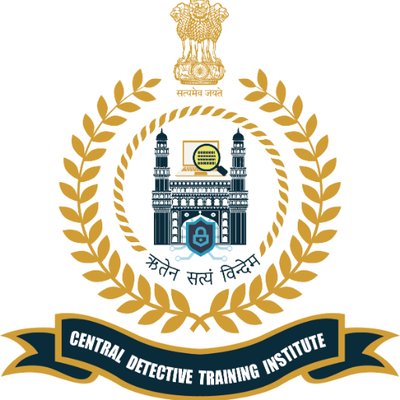 CYBER SECURITY COURSE FOR CAMBODIA LEA OFFICERSTraining Duration: 10 DaysCourse Details:Course Duration: 10 days Start Date  :  02-11-2021 (Tuesday)End Date   :   14-12-2021 (Tuesday)Learning Objective and OutcomesObjectives:The purpose of this course is to provide understanding of the main issues related to Cyber Security  in modern cyber environment and computer systems. This covers various concepts related to Cyber Crime, Cyber Security Fundamentals, Cyber attacks & Network Threats, introduction to Incident Handling,  Digital Evidence handling and analysis,  handling and responding to Malware Incidents, SOPs, Mobile Forensics, Cryptography, Latest technological advancements in cyber security, threat hunting, Website investigations, Cyber Laws, Information Security Management and to provide adequate practical hands on  during the training programme.Learning Outcomes:On completion of this course, participants should have gained a good understanding of the concepts of Cyber Security.Note: Time in both  IST (Indian Standard Time) and Cambodia TimeCYBER SECURITY COURSE FOR CAMBODIAN Ph.D POLICE STUDENTS – CDTI, HYDERABADSl. No.SESSION TIME / DURATION (IST) & CAMBODIAN TIME                                     TOPICDATETRAINERDAY – 1 - 02-11-2021 (Tuesday)DAY – 1 - 02-11-2021 (Tuesday)DAY – 1 - 02-11-2021 (Tuesday)DAY – 1 - 02-11-2021 (Tuesday)DAY – 1 - 02-11-2021 (Tuesday)10900-1030 hrs (IST)1030-1200 hrs. (Cambodian Time)Introduction to Cyber Crimes and Security[Theory]Introduction to Course Content and Modern-Day Cyber CrimeCyber Crime : Scope, characteristics and landscape over the years and present scenarios in cyber spaceCyber Crime : Conventional and Emerging Crimes (with case studies/instances)Cyber Threats: Cyber Warfare, Cyber Crime, Cyber Terrorism, Cyber EspionageSources of security threats, motives, target assets and vulnerabilitiesConsequences of threats, email threats, web threats, intruders and hackers, inside threats 02-11-2021(Tuesday)Mr. Venkatesh Murthy, Director, Data Security Council of India (DSCI), KarnatakaMob: 9880512125Venkatesh.murthy@dsci.in LUNCH1030-1130 hrs (IST)   -   1200-1300 hrs  (Cambodian Time)LUNCH1030-1130 hrs (IST)   -   1200-1300 hrs  (Cambodian Time)LUNCH1030-1130 hrs (IST)   -   1200-1300 hrs  (Cambodian Time)LUNCH1030-1130 hrs (IST)   -   1200-1300 hrs  (Cambodian Time)2.1130-1300 Hrs. (IST)1300-1430 (Cambodian Time)[Theory]Introduction to Cyber Security FundamentalsIntroduction to OSI ModelUnderstanding of Security Elements: CIA TriadNon-RepudiationAuthorizationAuthentication – types, policies and techniques02-11-2021(Tuesday)Mr. Sai Satish, Cyber Security ExpertMob: 9618222220saisatish@indianservers.com TEA BREAK - 1300-1315 (IST)  - 1430-1445 (Cambodian Time)TEA BREAK - 1300-1315 (IST)  - 1430-1445 (Cambodian Time)TEA BREAK - 1300-1315 (IST)  - 1430-1445 (Cambodian Time)TEA BREAK - 1300-1315 (IST)  - 1430-1445 (Cambodian Time)TEA BREAK - 1300-1315 (IST)  - 1430-1445 (Cambodian Time)3.1315-1445 hrs. (IST)1445-1615 hrs. (Cambodian Time)[Theory]Understanding of Cyber Attacks & Network Threats: Active/Passive InterferenceWormsVirusSpamsAdwareSpywareMalwares-Ransomwares and APTsTrojans and covert channelsBackdoors, KeyloggersBotsIP, Spoofing, ARP Spoofing, Session HijackingSteganographySabotage, Internal threats and Environmental threatsMr. Sai Satish, Cyber Security ExpertMob: 96182222004-11-2021 (Thursday) – Indian Holiday (Diwali)04-11-2021 (Thursday) – Indian Holiday (Diwali)04-11-2021 (Thursday) – Indian Holiday (Diwali)04-11-2021 (Thursday) – Indian Holiday (Diwali)04-11-2021 (Thursday) – Indian Holiday (Diwali)09-11-2021 (Tuesday) – Cambodian Holiday09-11-2021 (Tuesday) – Cambodian Holiday09-11-2021 (Tuesday) – Cambodian Holiday09-11-2021 (Tuesday) – Cambodian Holiday09-11-2021 (Tuesday) – Cambodian HolidayDAY – 2 – THURSDAY – 11-11-2021DAY – 2 – THURSDAY – 11-11-2021DAY – 2 – THURSDAY – 11-11-2021DAY – 2 – THURSDAY – 11-11-2021DAY – 2 – THURSDAY – 11-11-20214.0900-1030 hrs (IST)1030-1200 hrs. (Cambodian Time)Incident HandlingQuiz for 15 minutes[Theory]Introduction to Incident HandlingPreparationIdentificationContainmentEradicationRemediationLessons Learnt11-11-2021(Thursday)Mr. Vinod Babu, Cyber Security Practitioner & TrainerMob: 8919782172bsvsvinod@gmail.com LUNCH1030-1130 hrs (IST)   -   1200-1300 hrs  (Cambodian Time)LUNCH1030-1130 hrs (IST)   -   1200-1300 hrs  (Cambodian Time)LUNCH1030-1130 hrs (IST)   -   1200-1300 hrs  (Cambodian Time)LUNCH1030-1130 hrs (IST)   -   1200-1300 hrs  (Cambodian Time)51130-1300 Hrs. (IST)1300-1430 (Cambodian Time)[Theory]Introduction to Incident Handling …..Continued.11-11-2021(Thursday)Mr. Vinod Babu, Cyber Security Practitioner & TrainerMob: 8919782172bsvsvinod@gmail.comTEA BREAK - 1300-1315 (IST)  - 1430-1445 (Cambodian Time)TEA BREAK - 1300-1315 (IST)  - 1430-1445 (Cambodian Time)TEA BREAK - 1300-1315 (IST)  - 1430-1445 (Cambodian Time)TEA BREAK - 1300-1315 (IST)  - 1430-1445 (Cambodian Time)TEA BREAK - 1300-1315 (IST)  - 1430-1445 (Cambodian Time)6.1315-1445 hrs. (IST)1445-1615 hrs. (Cambodian Time)	[Theory]Handling and Responding to Malware IncidentsEmail Security IncidentsNetwork Security IncidentsWeb Application Security IncidentsCloud Security IncidentsInsider Threats-Do-DAY – 3 – TUESDAY – 16-11-2021DAY – 3 – TUESDAY – 16-11-2021DAY – 3 – TUESDAY – 16-11-2021DAY – 3 – TUESDAY – 16-11-2021DAY – 3 – TUESDAY – 16-11-20217.0900-1030 hrs (IST)1030-1200 hrs. (Cambodian Time)Digital EvidenceQuiz for 15 minutes[Theory]Introduction to Digital Evidence HandlingDigital Evidence – Definition, characteristics, types, source of digital evidence, etc.Classification of Digital evidence – User created, user protected and system createdDifference between volatile and non-volatile memoryTraditional forensic evidence Vs. digital evidenceCyber Forensics – Definition, classificationCyber Forensics Vs. Traditional forensicsUnderstand pre-requisite for search & seizure and first responder kitsSOP on Scene of Crime ManagementPre-search preparation and required forensic toolkitProcedure of digital evidence collection and preservationChain of custodySeizure memos, preparing of legal documents, letters, etc.16-11-2021(Tuesday)Mr. Vishal Pawade, (MSc Phy.)Assistant Director (Cyber Crime, Tape Authentication, and Speaker Identification Division)FSL, MaharashtraMob: 9773183454vishal.pawade24@gov.in LUNCH1030-1130 hrs (IST)   -   1200-1300 hrs  (Cambodian Time)LUNCH1030-1130 hrs (IST)   -   1200-1300 hrs  (Cambodian Time)LUNCH1030-1130 hrs (IST)   -   1200-1300 hrs  (Cambodian Time)LUNCH1030-1130 hrs (IST)   -   1200-1300 hrs  (Cambodian Time)8.1130-1300 Hrs. (IST)1300-1430 (Cambodian Time)[Throry]	Digital Forensic Analysis MethodsBit by Bit stream image analysis Hexadecimal Analysis Live Memory AnalysisTriage AnalysisVarious open source tools such as Autopsy, FTK usageVarious artefacts in Windows, Linux and Mac OS16-11-2021(Tuesday)Mr. Vishal Pawade, Assistant Director, FSL, MaharashtraMob: 9773183454vishal.pawde24@gov.in TEA BREAK - 1300-1315 (IST)  - 1430-1445 (Cambodian Time)TEA BREAK - 1300-1315 (IST)  - 1430-1445 (Cambodian Time)TEA BREAK - 1300-1315 (IST)  - 1430-1445 (Cambodian Time)TEA BREAK - 1300-1315 (IST)  - 1430-1445 (Cambodian Time)TEA BREAK - 1300-1315 (IST)  - 1430-1445 (Cambodian Time)9.1315-1445 hrs. (IST)1445-1615 hrs. (Cambodian Time)[Practical Hands On]Digital Evidence AnalysisForensic Imaging, hashing using FTK and Hardware Imaging ToolsForensic Analysis using Autopsy, Kape, SANS Sift, etc.16-11-2021(Tuesday) Mr. Md. Nazim  7207388016mohdnazim282@gmail.com DAY – 4 – TUESDAY – 23-11-2021DAY – 4 – TUESDAY – 23-11-2021DAY – 4 – TUESDAY – 23-11-2021DAY – 4 – TUESDAY – 23-11-2021DAY – 4 – TUESDAY – 23-11-2021100900-1030 hrs (IST)1030-1200 hrs. (Cambodian Time)Type of Digital ForensicsQuiz for 15 minutes[Theory]Mobile ForensicsMobile Devices related threats, vulnerabilities and countermeasuresMobile forensics – Mobile Forensics Definition, Information available in Mobile Phones, Memory Considerations in Mobiles, Subscriber Identity Module (SIM), IMEI, ICCID, IMSI, ESN, etc.SOP for handling of mobile devices, search and seizure of mobile devicesAcquisition methods (physical, logical, file system, JTAG, Chip off),Analysis of mobile images, understanding a mobile forensic report23-11-2021(Tuesday)Mr. Chunduru Eswara Saiprasad, Assistant Director & Scientist C,  Central Forensic Science Lab, HyderabadMob: 9441438917ch.e.saiprasad@gmail.comLUNCH1030-1130 hrs (IST)   -   1200-1300 hrs  (Cambodian Time)LUNCH1030-1130 hrs (IST)   -   1200-1300 hrs  (Cambodian Time)LUNCH1030-1130 hrs (IST)   -   1200-1300 hrs  (Cambodian Time)LUNCH1030-1130 hrs (IST)   -   1200-1300 hrs  (Cambodian Time)111130-1300 Hrs. (IST)1300-1430 (Cambodian Time)[Practical Hands On)Mobile Forensics23-11-2021(Tuesday)Mr. Chunduru Eswara Saiprasad, Assistant Director & Scientist C,  Central Forensic Science Lab, HyderabadMob: 9441438917ch.e.saiprasad@gmail.comTEA BREAK - 1300-1315 (IST)  - 1430-1445 (Cambodian Time)TEA BREAK - 1300-1315 (IST)  - 1430-1445 (Cambodian Time)TEA BREAK - 1300-1315 (IST)  - 1430-1445 (Cambodian Time)TEA BREAK - 1300-1315 (IST)  - 1430-1445 (Cambodian Time)TEA BREAK - 1300-1315 (IST)  - 1430-1445 (Cambodian Time)121315-1445 hrs. (IST)1445-1615 hrs. (Cambodian Time)[Theory]Introduction to Cloud ForensicsBlockchain ForensicsIOt ForensicsCCTV and DVR Forensics23-11-2021(Tuesday)Mr. Prasad Patibandla, Computer Hacking Forensic Investigator, Hyderabad Mr. Md. Nazim  7207388016mohdnazim282@gmail.com DAY – 5 – THURSDAY – 25-11-2021DAY – 5 – THURSDAY – 25-11-2021DAY – 5 – THURSDAY – 25-11-2021DAY – 5 – THURSDAY – 25-11-2021DAY – 5 – THURSDAY – 25-11-2021130900-1030 hrs (IST)1030-1200 hrs. (Cambodian Time)Cryptography and Layered Security ApproachQuiz for 15 minutes[Theory]Understanding of CryptographyUnderstanding of Cryptography and its components and typesFundamental Concepts of Encryption and DecryptionSymmetric/Asymmetric Key EncryptionVarious Cryptographic algorithmsUnderstanding of Digital Certificates[Practical Hands On]Cyptographic Algorithms in Law Enforcement Perspectives25-11-2021(Thursday)Ms. Uma Rani VanamalaAssociate Professor, CSE School of IT, JNTU, Hyderabad9440086956umarani@jntuh.ac.in LUNCH1030-1130 hrs (IST)   -   1200-1300 hrs  (Cambodian Time)LUNCH1030-1130 hrs (IST)   -   1200-1300 hrs  (Cambodian Time)LUNCH1030-1130 hrs (IST)   -   1200-1300 hrs  (Cambodian Time)LUNCH1030-1130 hrs (IST)   -   1200-1300 hrs  (Cambodian Time)141130-1300 Hrs. (IST)1300-1430 (Cambodian Time)[Theory]Cyber Security as a layered approachOSI ModelSystem/Information SecurityApplication SecuritySSI/TLSNetwork SecuritySecurity certification – Security monitoring and Auditing – Security RequirementsSIEM ToolsIDS, IPSLOGS and LOG Sources25-11-2021(Thursday)Shri Kshitiz Kumar, State Bank of IndiaMob: 8800688490kshitiz003_kumar@yahoo.com TEA BREAK - 1300-1315 (IST)  - 1430-1445 (Cambodian Time)TEA BREAK - 1300-1315 (IST)  - 1430-1445 (Cambodian Time)TEA BREAK - 1300-1315 (IST)  - 1430-1445 (Cambodian Time)TEA BREAK - 1300-1315 (IST)  - 1430-1445 (Cambodian Time)TEA BREAK - 1300-1315 (IST)  - 1430-1445 (Cambodian Time)15.1315-1445 hrs. (IST)1445-1615 hrs. (Cambodian Time)[Theory]System SecurityApplication SecurityEndpoint detection and responseData SecurityData Leak Prevention25-11-2021(Thursday)-Do-DAY – 6  - TUESDAY – 30-11-2021DAY – 6  - TUESDAY – 30-11-2021DAY – 6  - TUESDAY – 30-11-2021DAY – 6  - TUESDAY – 30-11-2021DAY – 6  - TUESDAY – 30-11-202116.0900-1030 hrs (IST)1030-1200 hrs. (Cambodian Time)Vulnerability and Hardening TechniquesQuiz for 15 minutes[Theory]Introduction to Vulnerability /Threats AssessmentIntroduction to Kali NESSUS, OPENVAS, MISPDifferent exploitsObfuscation techniquesPhishing TechniquesSQL Injections[Theory]Hardening TechniquesOS relatedAuthentication techniquesTwo Factor Authentication30-11-2021(Tuesday)Mr. Yasir ShaikhMob: 9930824239yasir@macksofy.com LUNCH1030-1130 hrs (IST)   -   1200-1300 hrs  (Cambodian Time)LUNCH1030-1130 hrs (IST)   -   1200-1300 hrs  (Cambodian Time)LUNCH1030-1130 hrs (IST)   -   1200-1300 hrs  (Cambodian Time)LUNCH1030-1130 hrs (IST)   -   1200-1300 hrs  (Cambodian Time)17.1130-1300 Hrs. (IST)1300-1430 (Cambodian Time)[Practical Hands On]Hands on on Previous TechniquesIPS/IDSEndpoint SecurityFirewallData Loss Protection30-11-2021(Tuesday)-Do-TEA BREAK - 1300-1315 (IST)  - 1430-1445 (Cambodian Time)TEA BREAK - 1300-1315 (IST)  - 1430-1445 (Cambodian Time)TEA BREAK - 1300-1315 (IST)  - 1430-1445 (Cambodian Time)TEA BREAK - 1300-1315 (IST)  - 1430-1445 (Cambodian Time)TEA BREAK - 1300-1315 (IST)  - 1430-1445 (Cambodian Time)181315-1445 hrs. (IST)1445-1615 hrs. (Cambodian Time)[Theory]Latest Technological advancements in Cyber SecurityArtificial Intelligence and 
Cyber SecurityAttacksCounter MeasuresBlock Chain IOT, SCADAUse Cases30-11-2021(Tuesday)Mr. Deepak KumarCyber Threat IntelligenceI4C, BPR&D, New DelhiMob: 9560348444D3pak@protonmail.com DAY – 7 – THURSDAY – 02-12-2021DAY – 7 – THURSDAY – 02-12-2021DAY – 7 – THURSDAY – 02-12-2021DAY – 7 – THURSDAY – 02-12-2021DAY – 7 – THURSDAY – 02-12-2021190900-1030 hrs (IST)1030-1200 hrs. (Cambodian Time)Threat Hunting Policing TechniquesQuiz for 15 minutes[Theory]Cyber Crime Prevention TechniquesProactive approachesSurveillancePreventive Approaches02-12-2021(Thursday)Mr. Anup GirdharData Security Expert  anup@sedulitygroups.com LUNCH1030-1130 hrs (IST)   -   1200-1300 hrs  (Cambodian Time)LUNCH1030-1130 hrs (IST)   -   1200-1300 hrs  (Cambodian Time)LUNCH1030-1130 hrs (IST)   -   1200-1300 hrs  (Cambodian Time)LUNCH1030-1130 hrs (IST)   -   1200-1300 hrs  (Cambodian Time)201130-1300 Hrs. (IST)1300-1430 (Cambodian Time)[Theory]Proactive Cyber Threat HuntingOSINT TechniquesPredictive PolicingMITRE Attack MetrixCyber Kill Chain – Lockheed Martin02-12-2021(Thursday)-Do-TEA BREAK - 1300-1315 (IST)  - 1430-1445 (Cambodian Time)TEA BREAK - 1300-1315 (IST)  - 1430-1445 (Cambodian Time)TEA BREAK - 1300-1315 (IST)  - 1430-1445 (Cambodian Time)TEA BREAK - 1300-1315 (IST)  - 1430-1445 (Cambodian Time)TEA BREAK - 1300-1315 (IST)  - 1430-1445 (Cambodian Time)211315-1445 hrs. (IST)1445-1615 hrs. (Cambodian Time)[Practical Hands On]Hands on of Previous Session02-12-2021(Thursday)-Do-DAY – 8 – TUESDAY -  07-12-2021 DAY – 8 – TUESDAY -  07-12-2021 DAY – 8 – TUESDAY -  07-12-2021 DAY – 8 – TUESDAY -  07-12-2021 DAY – 8 – TUESDAY -  07-12-2021 220900-1030 hrs (IST)1030-1200 hrs. (Cambodian Time)InvestigationQuiz for 15 minutesInvestigation of Common Cyber CrimesPhishing, Vishing, Smishing, Identify Theft, DDOSRansomwareFinancial FraudsData TheftExtortion07-12-2021(Tuesday)Mr. Deepak Kumar, BPR&D9560348444LUNCH1030-1130 hrs (IST)   -   1200-1300 hrs  (Cambodian Time)LUNCH1030-1130 hrs (IST)   -   1200-1300 hrs  (Cambodian Time)LUNCH1030-1130 hrs (IST)   -   1200-1300 hrs  (Cambodian Time)LUNCH1030-1130 hrs (IST)   -   1200-1300 hrs  (Cambodian Time)231130-1300 Hrs. (IST)1300-1430 (Cambodian Time)[Theory]Introduction to Website Investigation, Electronic Mail & Investigation related to itBusiness/Personal EmailsInvestigation of Virtual Machines, Databases and Server OS used for website hosting07-12-2021(Tuesday) Mr. Md. Nazim  7207388016mohdnazim282@gmail.com                  TEA BREAK – 1300-1315 (IST)  - 1430-1445 (Cambodian Time)                  TEA BREAK – 1300-1315 (IST)  - 1430-1445 (Cambodian Time)                  TEA BREAK – 1300-1315 (IST)  - 1430-1445 (Cambodian Time)                  TEA BREAK – 1300-1315 (IST)  - 1430-1445 (Cambodian Time)                  TEA BREAK – 1300-1315 (IST)  - 1430-1445 (Cambodian Time)241315-1445 hrs. (IST)1445-1615 hrs. (Cambodian Time)[Practical Hands On]Hands on Session on Email Investigation & Website Investigation07-12-2021(Tuesday)-Do-DAY – 9 – THURSDAY – 09-12-2021DAY – 9 – THURSDAY – 09-12-2021DAY – 9 – THURSDAY – 09-12-2021DAY – 9 – THURSDAY – 09-12-2021DAY – 9 – THURSDAY – 09-12-2021250900-1030 hrs (IST)1030-1200 hrs. (Cambodian Time)Cyber LawsQuiz for 15 minutesCyber LawsDiscuss Best Practices pertaining to Cyber Law in International Community09-12-2021(Thursday)Advocate (Dr.) Prashant Mali, Ph.DMumbaiMob: 9821763157cyberlawconsulting@gmail.com prashant.mali@cyberlawconsulting.com LUNCH1030-1130 hrs (IST)   -   1200-1300 hrs  (Cambodian Time)LUNCH1030-1130 hrs (IST)   -   1200-1300 hrs  (Cambodian Time)LUNCH1030-1130 hrs (IST)   -   1200-1300 hrs  (Cambodian Time)LUNCH1030-1130 hrs (IST)   -   1200-1300 hrs  (Cambodian Time)261130-1300 Hrs. (IST)1300-1430 (Cambodian Time)[Theory]Roles of International LawIntroduction to Cyber Laws/PracticesMLAT/LR Processes09-12-2021(Thursday)-Do-TEA BREAK – 1300-1315 (IST)  - 1430-1445 (Cambodian Time)TEA BREAK – 1300-1315 (IST)  - 1430-1445 (Cambodian Time)TEA BREAK – 1300-1315 (IST)  - 1430-1445 (Cambodian Time)TEA BREAK – 1300-1315 (IST)  - 1430-1445 (Cambodian Time)TEA BREAK – 1300-1315 (IST)  - 1430-1445 (Cambodian Time)271315-1445 hrs. (IST)1445-1615 hrs. (Cambodian Time)[Case Studies]To be discussed with reference to India and Rest of world09-12-2021(Thursday)-DO-DAY – 10  - TUESDAY – 14-12-2021DAY – 10  - TUESDAY – 14-12-2021DAY – 10  - TUESDAY – 14-12-2021DAY – 10  - TUESDAY – 14-12-2021DAY – 10  - TUESDAY – 14-12-2021280900-1030 hrs (IST)1030-1200 hrs. (Cambodian Time)Information Security ManagementQuiz for 15 minutes[Theory]Cyber Security PoliciesIntroduction, Cyber Security Regulations14-12-2021(Tuesday)Mr. Robin DesouzaInformation Security Expert9964203651robsouz19@gmail.com LUNCH1030-1130 hrs (IST)   -   1200-1300 hrs  (Cambodian Time)LUNCH1030-1130 hrs (IST)   -   1200-1300 hrs  (Cambodian Time)LUNCH1030-1130 hrs (IST)   -   1200-1300 hrs  (Cambodian Time)LUNCH1030-1130 hrs (IST)   -   1200-1300 hrs  (Cambodian Time)291130-1300 Hrs. (IST)1300-1430 (Cambodian Time)[Theory]The State and Private Sector in Cyberspace, Cyber Security StandardsRole of ISO/IEC standards in Cyber Security and auditing complianceCyber Security InsuranceCompliances – GDPRHIPAA, ISO:2700114-12-2021(Tuesday)-Do-TEA BREAK – 1300-1315 (IST)  - 1430-1445 (Cambodian Time)TEA BREAK – 1300-1315 (IST)  - 1430-1445 (Cambodian Time)TEA BREAK – 1300-1315 (IST)  - 1430-1445 (Cambodian Time)TEA BREAK – 1300-1315 (IST)  - 1430-1445 (Cambodian Time)TEA BREAK – 1300-1315 (IST)  - 1430-1445 (Cambodian Time)301315-1445 hrs. (IST)1445-1615 hrs. (Cambodian Time)1315-1430 hrs. (IST)1445-1600 hrs. (Camb. Time)[Theory]Information Security Management – Roles and ResponsibilitiesCISO/CROSystem Admin, Network AdminDatabase AdminPrivileges, Access ControlsPolicies AuthenticationQuiz for 15 minutes14-12-2021(Tuesday)Mr. Venkatesh Murthy, Director, Data Security Council of India (DSCI), KarnatakaMob: 9880512125311445-1500(IST)1615-1630 (Cambodian Time)‘Closing Ceremony’14-12-2021TUESDAY